Reading Foundational Skill and AIMSweb AgendaNovember 12, 2012Norms: 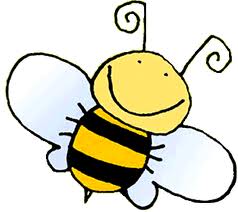 Be attentiveBe positiveBe proactive-ask questionsBe responsible-take care of your own needsBe fun!Contact InformationSarah Stevenssstevens@joplin.k12.mo.us620-404-8782TimeWhatOutcome15 minWelcome and IntroductionsSet Purpose for TodayGather Background Info30 minAIMSweb overviewBecome familiar with AIMSweb30 minCommon Core Foundational SkillsExpectations and Standards for Common Core Foundational Skills5 MinBreak and Prizes40 MinProgress Monitoring and GoalsSet up caseloads for MTSS and set goals.30 MinGuided Reading and MTSS groupsPossibly adjust GR and MTSS group according to new information.15 MinQuestions and ClosingReview and Reflect5 MinFeedbackFeedback for presenter